U.S. RosEXEC Minuteszoom onlineJULY 13, 2023 10-11:30 AM PDTWElcomeStanding Officers:Gayle Volk (Chair), Jonathan Fresnedo Ramirez (Vice-Chair), Per McCord (Secretary), Lise Mahoney (Past Chair)Attendance and introductions:  Attendance:  Jim Luby, Per McCord, Jonathan Fresnedo Ramirez, Ksenija Gasic, Cameron Peace, Sook Jung, Gayle Volk, Loren Honaas, Dorrie Main, Nahla Bassil, Tom Gradziel, Philip StewartMinutes from April 2023 RosEXEC meeting are posted: https://www.rosaceae.org/community/us_rosexecRosEXEC MEmbershipReview comments and last chance for edits on the membership and elections document before it is finalized and postedAddressed comments in documentNeed to add timeline chart for election processOnce finalized, Gayle will post member responsibilities, leadership roles, election processes to RosEXEC websiteNew elections will be held Fall 2023 (J. Fresnedo Ramirez)RosEXEC nominations open September 5, 2023RosEXEC nominations close October 13, 2023RosEXEC election starts November 1, 2023RosEXEC election ends November 17, 2023Suggested to mention RosEXEC and GDR at upcoming meetings (NAPB, ASHS) if appropriateNeed to find ways to encourage participation from our international liaisons, or others unable to attend Once finalized, Gayle will post member responsibilities, leadership roles, election processes to RosEXEC websiteGDR Advisory BoardReport from GDR (See attached)Big focus on system/critical tool updates.  Advertising to fill System Administrator DBA position270 TB of data to backup.  New servers ordered.Next quarter workplan includes continued system updates (preparing to convert to Tripal 4, updates to BIMS)Attending NAPB (July), ASHS (August)Comments from RosEXEC to GDRGRIN molecular updates, GRIN links to molecular databases (such as GDR) is moving forward quickly.  Should be live fairly soon (probably September) according to Nahla.  Nahla will send Dorrie her notes from a recent meeting with Cullen McGovern (who is heading up this project). Gayle will get Dorrie in touch with Cullen.Loren working on 10 reference-guided apple genome assemblies (coming soon to be uploaded to GDR).Sustainability plan for GDRRosEXEC Activities ROSEXEC MissionServe as a communication and coordination focal point for the US Rosaceae genomics, genetics and breeding community.Define research priorities based on input from the industry and research community.Facilitate scientific interaction and foster dynamic research teams.Promote research priorities.Coordinate educational efforts from the research community to the industry and the public.Serve as an official steering committee for the Genome Database for RosaceaeONGOING ACTIVITIESOne-page RosEXEC summariesContinue to provide summaries going forward. Future RosEXEC meetings are proposed to coincide with GDR newsletter releases (next release July 31). Minutes written by RosEXEC Secretary. Summary written by RosEXEC Vice-Chair based on the minutes. “RosBREED” like session at meetings to allow real/virtual participants to be more involved. Dorrie suggested meeting together at NAPB and ASHS.  Not necessary to have virtual participation.Additional proposed activitiesGDR: additional taskforces (such as for GBS/genomics)GDR interoperability with GRIN-Global via BrAPI Dorrie plans to request Breeding Insight to include Tripal databasesCommunity resource for standardized protocols, ‘bigger picture’ items (across taxa/groups)- a role for GDR?  New BusinessDiscussion of multispecies array (K. Gasic) & other ArraysCoordination and updatesNon-research update (industry, info and tech transfer)New Washington apple cultivar (WA-64) being promotedLoren’s team involved with starch index analysisCompetitive federal grant project reportsRecently funded projects within the RosaceaeUpdates on large-scale projectsJessica Waite (pear CGC chair) working on a Bartlett gene expression atlas (NIFA project)SNP Array developmentINRAe (Helene Muranty) coordinating development of a new multi-species array including 7-7.5K SNPs for apple (M. domestica).  Already exists a 50K apple array (JKI), expected to be better for general Malus evaluation (Jonathan: issues with segregation involving M. baccata)Useful to create and share lists of currently available assays (fingerprinting panels; genome-scanning arrays) for various Rosaceae crops.New Apple Fingerprinting platform (Peace)48-SNP KASP assay, offered to public (apple enthusiasts) for cultivar identityWorking on one for sweet cherry as wellInternational project collaborationsAny other important research funding coordination opportunitiesNext large-scale Rosaceae-wide research project? Consider developing two planning grants (SCRI, NSF) Per happy to lead at least one of theseProblem/topic: climate resilience in Rosaceae would suit. NPGS has published recently on effects of climate change on germplasm management, etc. (https://doi.org/10.1002/csc2.21003)What uniting technologies? Genomics, genetics, and breeding obviously, but anything specific? (e.g., RosBREED was Pedigree-Based Analysis, SNP arrays, DNA-informed breeding, centered on breeding application)Research fields and technology updatesGermplasm (genetic resources)Crop Germplasm Committees and USDA-ARS germplasm status, current and recent evaluation funding, other germplasm resources, vulnerability statements, apple acquisition, apple core collectionApple CGC October 26 in Geneva, NY (hybrid)Gayle headed to Vietnam to collect wild Malus doumeri Apple CGC received funding to work on core collection buildingApple CGC working on guidelines for accessioning of new germplasmPear Vulnerability Statement should be ready by end of SeptemberPrunus CGC held in April (virtual).  Minutes still under preparation by Ksenija.  New curator in Davis (Claire Heinitz).  Plan to hold next meeting in person, rotate to Geneva every couple of years.  Small Fruit CGC held in November.  Driscoll’s will host next meeting in California (exact place and time to be determined).  Nahla received CGC funding to genotype Ribes collection.PhenotypingStandardized phenotyping, High-throughput/high-resolution phenotyping/phenomics, USDA collection evaluation data (GRIN-Global) (no new updates) Whole genome sequences and physical mapsUpdates on status of Rosaceae genomesEnabling technologies in genomics and geneticsSequencing, annotation, transcriptional profiling, genome-scanning SNP arrays, reference linkage maps, QTL & MTL methods/software and discoveries, MAB: evaluation (trait predictions) – available DNA tests and platforms, MAB: characterization (identity/parentage/ancestry/relatedness) – approaches and progressStijn Vanderzande coordinating efforts to advance Pedigree-Based Analysis/Identity-by-Descent tools (event held at Eucarpia conference in September)White Papers?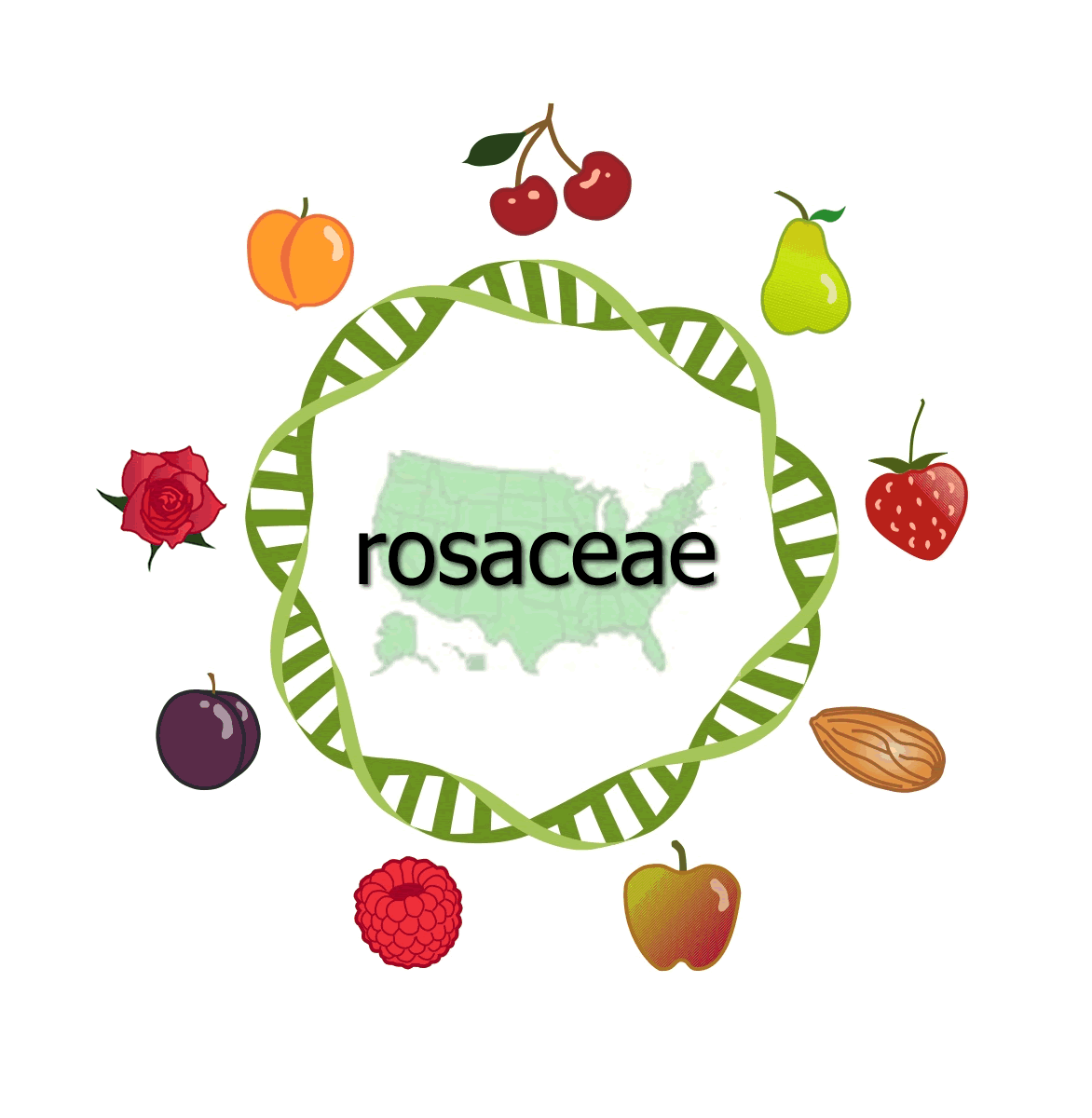 n/aPersonnel changesRetirements and other departures, new positions available, recent positions filled, graduating students, candidates looking for positions (e.g., promising grad students, postdocs)Jim Luby (University of Minnesota) retiring in about a year, being replaced by Matt Clark (apples, berries), Soon Li Teh (grape breeding and genetics)Soon Li leaving pear rootstock breeding position at WSUAnnouncements for upcoming meetings Upcoming meeting announcementsNational Association of Plant Breeders (NAPB) Annual Meeting, July 16-19 2023, Greenville, SCASHS July 31-Aug 4, 2023, Orlando, FLEucarpia Fruit Breeding and Genetics, Sept 11-16, 2023, JKI, Dresden, GermanyApple CGC October 26, 2023 Geneva, NYPlant and Animal Genome (PAG) Conference, Jan 12-17, 2024, San Diego, CANext RosEXEC meetingSOctober 2023January 2024 (at PAG)CropStatusStatusSpecies testedNumber of markersAssay typeCost per sampleCitationContact personRed raspberryRed raspberryCurrentR. idaeus, R. strigosus24 and 48KASP-depends on # samples submitted- 384 samples ~$12Clare et al- Submitted- Molecular BreedingNahla BassilStrawberryStrawberryCurrentF. x ananassa, F. chiloensis, F. virginiana, 6SSRIt depends on providerUnpublishedNahla BassilPearPearCurrentP. communisP. ussuriensisP. pyrifolia24 and 45KASP-depends on # samples submitted- 384 samples ~$12Not published yetMarijn RymenantsAppleAppleExistsM. domestica and should be effective within exotic Malus too50KAxiom array ~35€ (is that right?)AppleAppleExistsSSR - various platforms9–##AppleAppleExistsM. domestica (and domestica vs. exotic)KASP (SNP)48$12 LGC (n=384), $50 external, include DNA extr.Cameron Peace (WSU)AppleAppleDevM. domestica (and domestica vs. exotic)Axiom (SNP)~7.5K, back-compatible with Illumina 20K apple array~25€Helene Muranty (INRAe)CherryCherryDevP. avium (and avium vs. others)KASP (SNP)48$12 LGC (n=384), $50 externalCameron Peace (WSU)